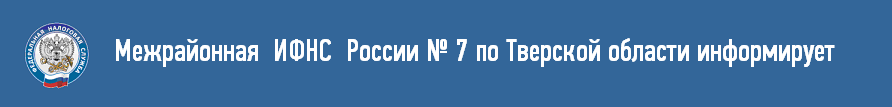 Заявление о льготах по налогам на имущество необходимо направить в налоговые органы до 1 мая 2018 годаПорядок предоставления льгот по имущественным налогам, уплачиваемым физическими лицами, носит заявительный характер. Рекомендуем  налогоплательщикам, у которых право на налоговые льготы возникло впервые в 2017 году, например, в связи с выходом на пенсию,  направить заявление о льготах по налогам на имущество до 1 мая 2018 года. Это позволит корректно исчислить имущественные налоги за 2017 год, а также исключит направление налоговых уведомлений тем, кто полностью освобожден от уплаты налогов.Перерасчет суммы налога производится с месяца, в котором возникло это право и до окончания действия документа, подтверждающего право на льготу.При этом если льгота уже была заявлена ранее, повторно представлять заявление и документы не требуется.Подать заявление об использовании льготы можно лично в любой налоговой инспекции, через «Личный кабинет налогоплательщика для физических лиц», по почте,  в многофункциональных центрах.Освобождение от уплаты транспортного налога на федеральном уровне предусмотрено ст. 361.1 Налогового кодекса РФ для физлиц – владельцев транспортных средств, имеющих разрешенную максимальную массу свыше 12 тонн, зарегистрированных в системе «Платон». По земельному налогу с налогового периода 2017 года введена федеральная льгота, которая уменьшает налоговую базу на кадастровую стоимость 600 квадратных метров одного земельного участка. Льготой могут воспользоваться землевладельцы следующих категорий: пенсионеры, инвалиды I и II групп, инвалиды с детства, ветераны Великой Отечественной войны и боевых действий, Герои Советского Союза, Герои Российской Федерации и другие категории граждан, указанные в п. 5 ст. 391 Налогового кодекса РФ.Ознакомиться с полным перечнем налоговых льгот (налоговых вычетов) по всем имущественным налогам, действующим за налоговый период 2017 года, можно с помощью сервиса «Справочная информация о ставках и льготах по имущественным налогам»Налоговая инспекция приглашает на Дни открытых дверей по налогу на доходы физических лицВсероссийская акция «Дни открытых дверей» пройдет во всех налоговых инспекциях 23-24 марта и 23-24 апреля 2018 года. Узнать, как правильно заполнить декларацию 3-НДФЛ, оформить налоговый вычет за обучение или лечение также можно будет в многофункциональных центрах. В этом году представить декларацию о полученных в 2017 году доходах необходимо до 3 мая.В рамках акции налогоплательщикам расскажут о нововведениях в законодательстве, а также работе онлайн сервисов ФНС России. В частности, все желающие смогут подключиться к «Личному кабинету налогоплательщика для физических лиц», с помощью которого можно подавать декларацию о доходах онлайн, отслеживать статус ее проверки, отправлять запросы в налоговые органы, проверять задолженность и др.Ждем налогоплательщиков  в Дни открытых дверей по адресу: г. Ржев, ул. Кирова, д. 3 в следующие часы:-  23 марта 2018 года с 09.00 до 20.00;-  24 марта 2018 года с 10.00 до 15.00;-  23 апреля 2018 года с 09.00 до 20.00;-  24 апреля 2018 года с 09.00 до 20.00.В многофункциональных центрах г. Старица (ул. Советская, д. 1) - 23 марта 2018 года с 10.00 до 15.00                                                       24 апреля 2018 года с 10.00 до 15.00 г. Зубцов (ул. Московская, д. 8) - 23 марта 2018 года с 10.00 до 15.00                                                       24 апреля 2018 года с 10.00 до 15.00    пгт. Оленино (ул. Ленина, д. 64)  - 23 марта 2018 года с 10.00 до 15.00                                                         23 апреля 2018 года с 10.00 до 15.00